Схема расположения земельного участка с кадастровым номером 41:05:0101007:2226 по ул. Весенняя, 2А, г. Елизово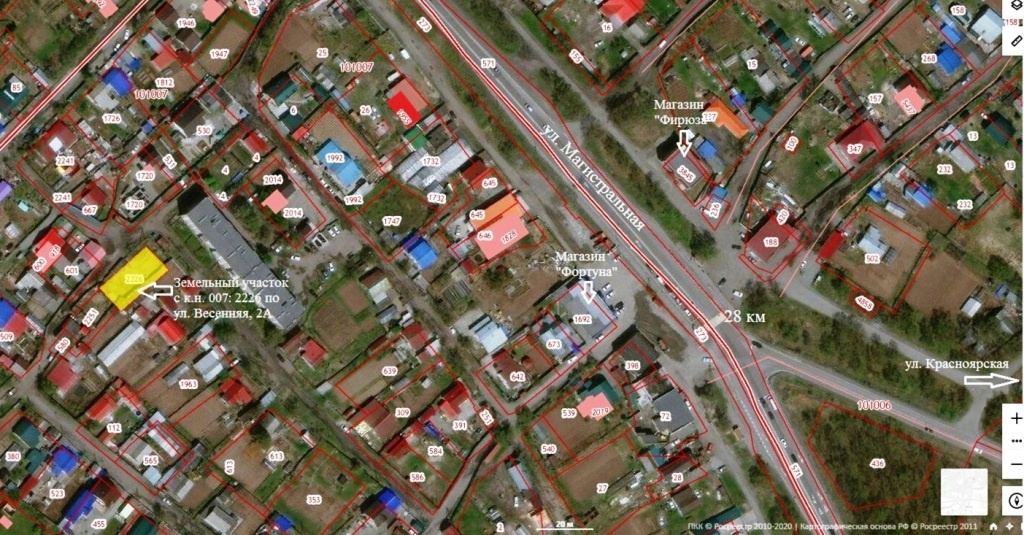 